LOB OPDRACHT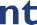 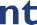 IK WIST NIET DAT IK HET IN ME HAD!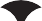 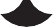 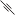 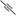 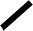 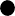 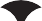 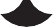 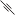 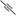 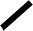 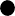 